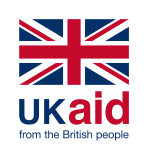 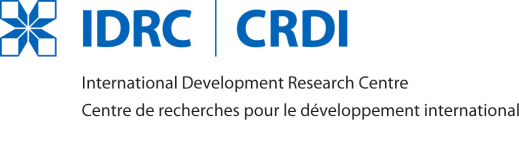 DIGITAL LEARNING FOR DEVELOPMENT (DL4D) Appendix B. General Information FormGENERAL INFORMATIONProject Title: Project Duration (in months): Must include time necessary for all activities paid with grant funds to take place. Must not exceed 12 months.Countries in which research will take place: Must be developing countries in Asia. Research Theme (tick all that apply)  MOOCs       Intelligent Tutoring Systems    Digital Game-Based Learning     Learning AnalyticsType of Digital Learning Innovation Under Study (tick one)  Type A: A mature innovation that has been previously implemented by one or more of the proposed principal investigators, with existing evidence of effectiveness in a developing country in Asia, to be tested for sustainability and scalability.  Type B: A mature innovation that has been previously implemented by one or more of the proposed principal investigators, with existing evidence of effectiveness in a developed country, to be localized for and tested for effectiveness in a developing country in Asia. If evidence of effectiveness is found, prospects for sustainability and scalability will be discussed.  Type C: A new innovation that has not been previously implemented to be tested for effectiveness in a developing country in Asia. If evidence of effectiveness is found, prospects for sustainability and scalability will be discussed.PROJECT LEADERName:Mailing Address:Telephone number/s (include country and area codes):E-mail address:PROPOSING INSTITUTION. The proposing institution receives and administers grant funds.Legal Name:Mailing Address:Telephone number/s (include country and area codes):E-mail address:Website address:COLLABORATING INSTITUTION/S. Collaborating institutions are those that are jointly proposing research in collaboration with the proposing institution and will each directly receive grant funds. 1. Legal Name:Mailing Address:Telephone number/s (include country and area codes):E-mail address:Website address:2. Legal Name:Mailing Address:Telephone number/s (include country and area codes):E-mail address:Website address:PARTICIPATING INSTITUTION/S. Participating institutions are those that will participate directly in the conduct of the research but will not directly receive grant funds. 1. Legal Name:Mailing Address:Telephone number/s (include country and area codes):E-mail address:Website address:2. Legal Name:Mailing Address:Telephone number/s (include country and area codes):E-mail address:PRINCIPAL INVESTIGATORSList the names of the principal investigators in the space provided below. For each of the principal investigators listed, submit the following documents:1. A curriculum vitae (not more than three pages) with the following information:a. Full nameb. Institutional affiliation and positionc. Mailing address, telephone number/s and email addressd. Educational qualifications from most recent to least recente. Employment history from most recent to least recentf. Bibliographical citations of five publications that are most related to the proposed research2. Selected samples of related work (e.g., published articles, research reports, academic/technical papers, policy papers, etc.)1.2.3.4.5.SIGNATURE OF PROJECT LEADER OVER PRINTED NAMEDATE: